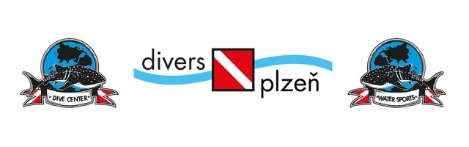 Přihláška: Dovolená s mořskou pannouKontaktní email:Adresa bydliště:Telefon:Vybraný termín: 29.2. - 7.3.202013.6 – 20.6.202020.6 – 27.6.2020Účastníci:Jméno a příjmení:					Datum narození:Jméno a příjmení:					Datum narození:Jméno a příjmení:					Datum narození:Jméno a příjmení:					Datum narození:Strava:PolopenzeAll InclusiveTyp ubytování:EconomyStandard (zvýhodněná cena)DeluxeRodinný pokojMám zájem o intenzivní kurz Mermaidingu s Divers Plzeň během pobytu: Jména zájemců:  Datum:						Podpis:Přihlášku odešlete na e-mail kamil@divers.cz. Obratem vám potvrdíme dostupnost vybraného termínu a zašleme podrobnosti ke zvolené rezervaci. 